ȘCOALA GIMNAZIALĂ NICULEȘTI 								 Localitatea NICULEȘTI, Județul DÂMBOVIȚA		                                                             Tel./fax: 021 267 0753Mail: scoala.niculesti@yahoo.comNr. 535/ 13.03.2023PLANIFICAREA ACTIVITĂȚILOR DINSĂPTĂMÂNA VERDE (27-31.03.2023) 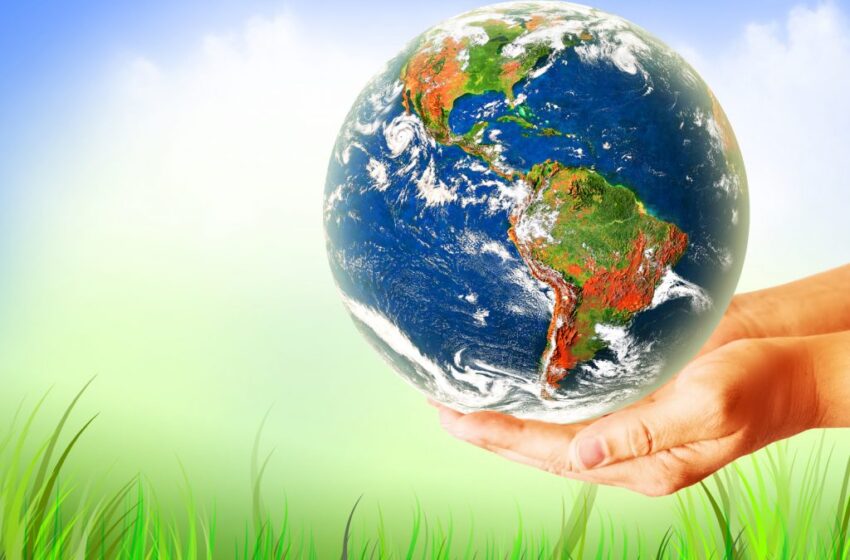 ÎNVATAMANTUL  PREȘCOLAR ZIUA/DATATEMA ACTIVITĂȚIIMODALITATEA DE ORGANIZARE/DESFĂȘURAREOBIECTIVELE URMĂRITELOC DE DESFĂȘURARE/PARTICIPANȚILUNI27.03.2023SĂ PROTEJĂM NATURA!Ce putem face pentru o lume mai curată? – prezentare film Săptămâna verde – confecționare bannerGrădinarii veseli – ecologizare curtea grădiniței- să protejeze natura (ape, parcuri, padurea etc) - să arunce deșeurile la coș -  să cunoască efectele nocive ale poluăriiSala de grupăCurtea grădiniței Preșcolarii EducatoareaMARȚI28.03.2023APA – UN ELEMENT ESENȚIAL AL VIEȚII ,,Micuțul strop de ploaie” -  Vizionare filmuleț educativStările de agregare ale apei – experimenteApa – pictură- să conștientizeze importanța apei în natură- să-și formeze deprinderi de îngrijire și ocrotire a apei în vederea educării unei atitudini pozitive față de aceastaSala de grupăPreșcolariiEducatoareaMIERCURI 29.03.2023PROTEJÂND MEDIUL, PROTEJĂM VIAȚAConvorbire tematică cu ajutorul imaginilor Plantare flori/copaciCopacul verde/Planeta - colaj- să-și formeze comportamente de protejare a naturii, cunoașterea și respectarea regulilor ecologice- să ajute la amenajarea spațiului exterior prin plantarea unor flori, copaciCurtea grădinițeiPreșcolariiEducatoareaJOI30.03.2023RECICLEZ, TRANSFORM, CREEZ!Povestea bidonului de plastic– povestea educatoareiCarnavalul costumelor eco - prezentare de costume realizate din materiale reciclabile. Realizarea unor jucării, suporturi pentru creioane din material reciclabile.- să identifice și săcunoască factorii demediu și externi care neafectează pe noi oameniiși sănătatea noastră- să consșientizeze șisă acționeze în a reducecantitatea de gunoi pecare o generează.- să identificemodalităti prin care potface modificări înacțiunile lor si afamiliilor lor pentru asprijini reducerea deșeurilorSala de grupăPreșcolariiEducatoareaVINERI 31.03.2023AER, SOARE ȘI MIȘCAREAșa da/Așa nu – joc didacticJOCURI-Galben albastru verde  - joc ștafetă-Apă, aer, pământ – joc distractiv- Umple stropitoarea – joc distractiv- să aplice norme de comportament specifice asigurării sănătății și protecției omului și naturii- să identifice imaginile în care omul acționează în favoarea mediului- să identifice acțiunile omului prin care se poluează natura Curtea grădinițeiPreșcolariEducatoare